St. Joseph Syro-Malabar Parish, Perth, WA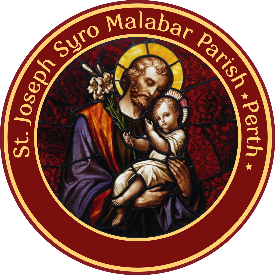  (Eparchy of St. Thomas the Apostle, Melbourne)Email: holyfamily.smcc@gmail.com Tel: 08 94931703FIRST HOLY COMMUNION AND CONFIRMATION          REGISTRATION FORM 2020I …………………………….…………. hereby state that the above information is correct to the best of my knowledge. Signature of the Parent _____________________                Date _________________                 Parish Registration NumberName of the CandidateBaptism/Christian NameDate of Birth  Male / Female (Please circle)  Male / Female (Please circle)  Male / Female (Please circle)  Male / Female (Please circle)  Male / Female (Please circle)  Male / Female (Please circle)  Male / Female (Please circle)  Male / Female (Please circle)2020 School YearSacraments ReceivedBaptismBaptismReconciliationReconciliationReconciliationReconciliationHoly CommunionHoly CommunionHoly CommunionHoly CommunionHoly CommunionHoly CommunionHoly CommunionConfirmationConfirmationCatechism CentreEmbletonEmbletonEmbletonJoondalupJoondalupMaddingtonMaddingtonMaddingtonMaddingtonMaddingtonMaddingtonMaddingtonWillettonWillettonOtherName of FatherMob. No.Mob. No.Mob. No.Father’s Email IdName of MotherMob. No.Mob. No.Mob. No.Mother’s Email IdEmergency Contact No.Family Unit NameResidential AddressIs your child receiving the Sacraments at Maddington? If yes, please tick which sacrament.YESFirst Holy Communion First Holy Communion First Holy Communion First Holy Communion First Holy Communion First Holy Communion First Holy Communion First Holy Communion First Holy Communion ConfirmationConfirmationConfirmationConfirmationConfirmationIs your child receiving the Sacraments at Maddington? If yes, please tick which sacrament.NOFirst Holy Communion First Holy Communion First Holy Communion First Holy Communion First Holy Communion First Holy Communion First Holy Communion First Holy Communion First Holy Communion ConfirmationConfirmationConfirmationConfirmationConfirmationDoes your child have any medical conditions to be taken care of?Food AllergyFood AllergyFood AllergyFood AllergyMedicationMedicationMedicationMedicationMedicationOther Other Other Other Other Other Does your child have any medical conditions to be taken care of?